=========================================================== 27.12.2016                                  с. Рязановка                                              №  59-п Об утверждении заключения о результатах публичного слушания по рассмотрению проекта внесения изменений в Правила землепользования и застройки           На основании   Градостроительного кодекса Российской Федерации, в соответствии  с Уставом муниципального образования Рязановский сельсовет постановляю:          1.Утвердить заключение о результатах публичного слушания по рассмотрению проекта внесения изменений в Правила землепользования и застройки.             2. Настоящее постановление вступает в силу после официального опубликования (обнародования).      Глава администрации                                                                А.В. Брусилов Разослано: в дело, прокурору района, строительному отделу.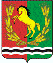 АДМИНИСТРАЦИЯМУНИЦИПАЛЬНОГО ОБРАЗОВАНИЯ РЯЗАНОВСКИЙ СЕЛЬСОВЕТ АСЕКЕВСКОГО РАЙОНА ОРЕНБУРГСКОЙ ОБЛАСТИП О С Т А Н О В Л Е Н И Е